Сценарий торжественной линейки"Последний звонок" для малокомплектной школы. План:1. Построение.
2. Вход выпускников под музыку.
3. Открытие линейки.
4. Гимн.
5. Слово завучу – зачтение приказа «О допуске к выпускным экзаменам».
6. Слово директору.
7. Слово представителю районо, главе администрации.
8. Слово первоклассникам.
9. Слово первому учителю.
10. Слово классным руководителям.
11. Слово родителям.
12. Слово выпускникам. 
13. Звучит последний звонок.
14. Уход выпускников.
15. Закрытие линейки.Ведущая 1: У нас сегодня день особый!И радостно и грустно нам слегка.Торжественно собрались мы сегодня на празднике «Последнего звонка»
Ведущая 2: Сегодня праздник — радостный, веселый:
Закончен трудный, долгий школьный год.
Не на урок пришли ребята в школу —
Услышать на каникулы звонок.
Ведущая 1:День сегодня необычный
Солнце встало, умывшись росой,
На урок на последний, прощальный,
Отправляется класс выпускной!
Ведущая 2: Давайте поприветствуем отважных,Прошедших штормы школьных бурных лет.Идущих в жизнь дорогою побед, -Выпускников торжественных и важных!Ведущий 1: Школа! К встрече выпускников 2019 года стоять смирно! Равнение на середину. Под ваши нескончаемые аплодисменты мы приглашаем в зал виновников торжества — выпускников 2019 года и их классного руководителя Берлизеву Валентину Александровну.( Музыка – фон «Последний звонок» группа Челси. Выпускники торжественно проходят перед строем гостей и занимают место напротив ведущих.)Ведущий 2: Слово для открытия линейки предоставляется нашему главному руководителю - заместителю директора по учебно-воспитательной работе Алтуховой Ларисе НиколаевнеЗам дир по УВР:Дорогие выпускники! Уважаемые учителя!Дорогие мамы и папы!Уважаемые гости!Торжественную линейку, посвященную Празднику Последнего звонка, предлагаю считать открытой. Внимание! Звучит Государственный гимн Российской Федерации! (Звучит 1 куплет гимна РФ)Ведущий 1:  День сегодня особый – день Последних звонков Будет вам адресовано много памятных слов, Много разных наказов и добрых речей, Но позвольте сначала вам представить гостей.  Ведущий 2: На нашем празднике присутствуют уважаемые гости: (Представление гостей)_________________________________________________________________________________________________________________Ведущая 1: Повесть о детстве подходит к развязке, 
Дописаны главы, досмотрены сны, 
Уже, не надеясь на чьи-то подсказки, 
Вы сами решать все задачи должны 
Ведущий 2: Не каждая тропка окажется гладкой, 
Не все испытания будут легки 
И жизнь перед вами лежит как тетрадка, 
В которой пока еще нет ни строки! 
Ведущая 1: Слово для оглашения приказа о допуске к государственной аттестации 
предоставляется заместителю директора по учебной части  ________________Зам дир по УВР.: зачитывает приказы. (Поздравления. Напутственные слова.)Дорогие выпускники! Впереди у вас трудная, но интересная жизнь. Чтобы не случилось – оставайтесь хорошими людьми! Будьте уверены в себе, преодолевайте трудности, которые неизбежны в жизни. Добросовестно учитесь и работайте. Честно служите своей Родине. Все свои силы, ум, жар своего сердца отдавайте людям, стране, в которой вы живете. Удачи вам и счастья!Ведущая 1: Слово для поздравления предоставляется (гость) ______________________________________Ведущая  2: Слово для поздравления предоставляется (гость) ______________________________________Ведущая 1: Пусть стороной пройдет ненастье 
И станет мир для вас светлей 
Примите пожеланье счастья 
От ваших маленьких друзей(Под песню «Маленькая страна» начинают поздравлять первоклассники)1.Раз, два, три, четыре, пять, научили нас считать, с днем Последнего звонка мы пришли вас поздравлять! 2.Ростом были метр с шапкой, когда пришли вы в первый класс. Теперь вы стали выше папы, И голос ваш зовется – бас.3. И желудок был тогда, словно у котенка, а теперь вам только дай, съедите и теленка. 4. Кто видел в первом классе вас, узнает всех едва ли: у парня – мускулатура, у девчонок – талии.5. Даже мамы не узнали в этот час детей своих 
вот они какими стали - полюбуйтесь-ка на них! 
Неужели это ваши: Дима, Настя и Полинав этот день на радость всем, стали взрослыми совсем?6. Вы повзрослели, спору нет, все в жизни понимаете и объяснение в любви уже, наверно, знаете. 1. Мы желаем Вам в дорогеДруга доброго найти,Чтобы вместе сквозь тревогиИ опасности пройти.2. Мы желаем, чтобы с ВамиЛюдям было веселей,Чтобы добрыми глазамиВы смотрели на людей.3. По жизни вам вперед идти, и все, чему учили, пусть пригодится на пути во взрослом, новом мире.4. Мы конечно малыши
Нам до вас еще расти
Но желаем от души
Людям пользу принести.5. Вас от души мы поздравляем,
Промчалась школьная пора.
Так в добрый путь, и пожелаем
Все: Вам ни пуха, ни пера!6. Станем мы достойной сменой
Нам еще идти, идти
Ну а вам дороги верной
Все: Всем счастливого пути!(Первоклассники вручают выпускникам памятные сувениры) Выпускница 1:
Хотим, детишки вас поблагодарить,
За ваши теплые и добрые слова,
Хотим и вас мы попросить,
Чтобы старались вы всегда!
Выпускница 2:
Для вас мы подготовили Устав,
Его мы просим, соблюдайте,
Любите, берегите свой вы класс,
О дружбе никогда не забывайте! (вручают Устав первоклассникам)Ведущий 1: Слово для поздравления предоставляется первой учительнице выпускников 2019 года  Гуторовой Любови АлександровнеВыпускник Спасибо вам, учитель первый наш,
За мир, что вы тогда для нас открылиНам жизнь тогда казалась простойЛишь потому, что рядышком вы былиЖелаем вам до сотни лет цвестиИ опыт ваш, накопленный годамиСвоим ученикам преподнестиГордиться, чтоб потом учениками.(вручают цветы первой учительнице)Ведущая 1: (Музыка – фон «Куда уходит детство») Да, детство уходит, его не вернешь. Дорогие выпускники, Вам предоставляется право проститься с детством. (Выпускники отпускают шары с надписью «Детство» под музыку).Ведущая 2.1: Слово предоставляется классному руководителю Берлизевой Валентине АлександровнеКлассный рук:Хоть год  воспитывала вас, 
Хоть год  от вас чумела, 
Хоть год  с вас не сводила глаз –
Справлялась, как умела.Но год так быстро пролетел, 
Мои детишки превратились 
Из серых уток в белых лебедей 
И улететь из-под крыла решились.Хотя утят по осени считают, 
Но школа их на волю летом отпускает. 
От «А» их перечислю и до «Я» -
Такая уж профессия моя.
Очаровательная НастяВся светится она от счастья!Всё в мире интересно ей,Переживает за людей.Неплохо занимается,Коль очень постарается.На сцене любит выступать,Легко могла б артисткой стать.Ах, как она стихи читает!И никогда не унывает! Полина очень деликатна,Весела и элегантна,
И красива и щедра,
И всегда ко всем добра.Будь счастлива на жизненном пути,
И всем, как солнышко лучистое, свети!Дима - весёлый, добрый малый,Не любит скучных он людей!Предпочитает жить без славы,Ему так проще и милей.Хоть часто прятался под парту,Когда учитель вызывал,Но на Контрольной, если надо,Свою оценку получал.Желаем новых достижений,Успехов, всяческих свершений!Как жаль, что покидаешь нас,Не забывай, Димон, свой класс! Нам с вами остается лишь ОГЭа дальше вслед за ветромВы смело разлетитесь по странеЧтобы помнили вы долгоСвои школьные денёчкиОт души вручаю вамСувенирные звоночкиВыпускница:Замечательный учитель,
Классный наш руководитель,Старанья ваши и слова 
Мы не забудем никогда. 
Весь наш 9-й класс 
Вам говорит: «Простите нас, 
Что Вас невольно огорчали, 
Что слушались мы не всегда 
И обижались иногда». 
Мы школу в сердце сбережем 
И к Вам еще не раз еще придем  (вручают цветы классному руководителю)Ведущая 2: (Звучит фоном песня «Учат в школе») Мы все учились по- немногу, чему- нибудь и как- нибудь…..Ведущая 1: Количество усилий затраченных учителями, количество доброты и терпения учету не поддается! 
Учитель математики. Зная математику, вы всегда сможете просчитать любую жизненную ситуацию. Учитель физики. Пользуясь законами физики, будете иметь необходимый вес в любом обществе. Учитель географии. География позволит вам не заблудиться в дебрях житейских проблем. Учитель истории. А история поможет учиться только на чужих ошибках. Учитель биологии. Биология тоже не помешает. Вам еще продолжать род человеческий. Учитель физкультуры. Ну а физкультура и спорт позволят вашему потомству быть здоровым и сильным. Учитель иностранного языка. Говорят: язык до Киева доведет. А знание английского может довести и до Нью-Йорка.  Учитель химии. Химия – наука будущего. Пусть ваша будущая жизнь складывается так же логично, как и элементы в таблице Менделеева. Учитель информатики. А знание компьютера позволит вашему мозгу иногда отдыхать, пусть работает электронный мозг. Учитель литературы. Не забывайте о душе. Пусть книги, прочитанные вами, будут источником ваших душевных сил. Учитель (после поздравления): Дорогие выпускники! 9 лет мы, учителя, ставили оценки в ваши дневники. Сегодня мы предоставляем вам возможность самим оценить свои знания по любимым предметам. (предлагает не глядя достать из мешка вырезанные из картона цифры. Там находятся только пятерки.) 
Учитель: С праздником вас, дорогие выпускники! Пусть все оценки, которые вы еще получите в жизни, будут только отличными!Выпускница (учителям) Быть учителем непросто!
Порою ведь отец и мать –
Родные люди, двое взрослых,
Не в силах с чадом совладать!
Мы вам терпения желаем
В работе вашей непростой,
Мы от души вас поздравляем,
Всегда вы молоды душой!Выпускница (учителям) Спасибо вам за помощь, что оказана
За теплоту душевную, покой
За все слова, что были вами сказаны
За все, за все мы отдаем поклон земной.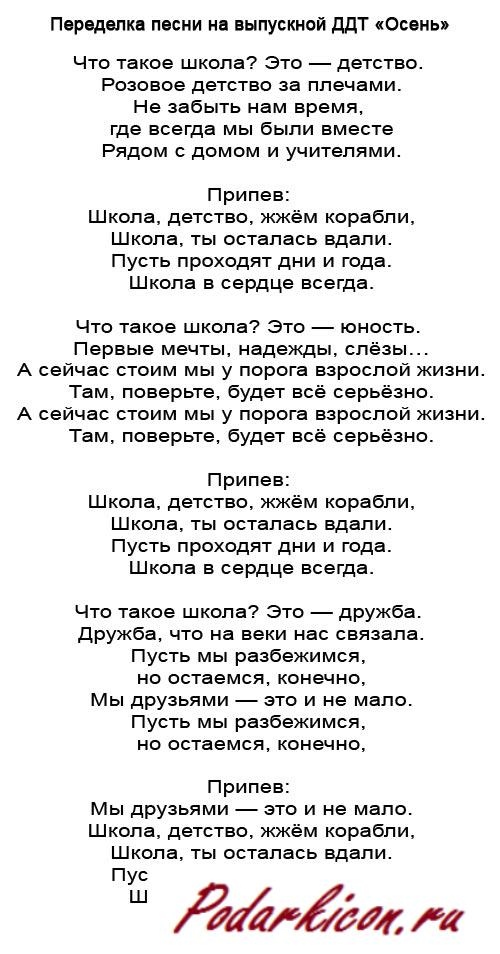 (вручают цветы остальным учителям)Ведущая 1: А сейчас наших выпускников поздравят самые дорогие, близкие  и родные родители. Слово предоставляется _________________________________________________Ведущий 2: Ответное слово предоставляется выпускникам. Выпускники (Родителям) Спасибо вам, милые наши родители,Простите нас, если вас чем-то обидели,В пояс поклонимся вам до земли,Спасибо, родные, спасибо, мои!В этот день вместе с нами вы также
Наши чувства готовы делить.
Провожаем мы школьные годы,
Нам о них никогда не забыть.Ведущая 1: Слова благодарности работникам столовой и технической службы нашей школы: (Кулаковой Ольге Анатольевне, Крамской Татьяне Дмитриевне)Выпускник:Повару от нас спасибо —Очень вкусно вы кормили.Техперсоналу низкий поклон —Всегда в чистоте содержали наш дом.(вручают цветы техслужащим)
Ведущий 2:  Дорогие наши выпускники, мы - ваша смена. Мы обещаем вам достойно защищать честь нашей школы. А в подтверждение тому объявляем «Парад хорошистов».Ведущая 1: Слово для вручения похвальных листов предоставляется заместителю директора по УВР _______________________(Вручаются похвальные грамоты)._______________________________________________________________________ _______________________________________________________________________Ведущая 1: Дорогие выпускники!  Ученики 8 – х классов спешат вас поздравить и сказать вам напутственные слова: 
1. Последний звонок на урок 
Запомните вы навсегда, 
Пусть много пройдете дорог, 
Пусть время отмерит года. 
2. Но этот последний звонок - 
От детства к юности шаг, 
Звенит вам, как счастья залог, 
О больших и прекрасных делах. 3. Не каждая тропка окажется гладкой, Не все испытания будут легки, И жизнь перед вами лежит, как тетрадка, В которой пока еще нет ни строки
4.  Мы сегодня говорим вам «до свиданья»! В добрый час! Перед вами сто дорог! В этот час последнего прощанья Вы с волненьем переступите порог. восьмиклассники исполняют  песню на мотив «Птица счастья завтрашнего дня» 

1.Вы свободны, с завтрашнего дня 
Веселимся нынче ты и я, 
Все мои друзья и учителя. 
Вы свободны, с завтрашнего дня 
Вы проститесь, школьные друзья, 
Но друг друга забывать нельзя. 
Будем помнить мы, школьные друзья, 
Школьные денечки позабыть нельзя 

Припев: Где-то ваши пути 
вы все их должны найти и пройти 
Лишь на рассвете солнце встает. 
За счастьем с собой вас всех позовет! 

2.Пусть вам будет с счастьем по пути, 
Вам дорогу надо всем найти. 
Чтобы с честью жить, 
Дружбой дорожить, 
С птицей счастья 
Крепко всем дружить 
Пусть удача будет вам на всех, 
Пусть придет к вам радость и успех. 
Главное найти, 
Школьные друзья, 
Птицу счастья завтрашнего дня! 

Припев: Где-то ваши пути 
Вы все их должны найти и пройти 
Лишь на рассвете солнце встает. 
За счастьем с собой вас всех позовет! .5. Уходит детство. Что тут удивляться? 
Оно от всех уходит как-то раз. 
И хочется, и плакать, и смеяться, 
И хочется ни с кем не расставаться. 
9-й класс! Постой! 9-й класс!  Ведущаий 2:Под дождем или в зное,
Но в положенный срок,
Каждой новой весною
Есть последний звонок!Ведущая 1:
Он прекрасен, отчаян,
Стать трамплином готов,
Он сигналит к началу
Главных в жизни шагов.Ведущий 2:
Сколько в нем обещаний!
Вдаль зовет этот звон.
В нем и горечь прощаний,
И надежд миллион.Ведущая 1:
Под дождем или зноем,
Но в положенный срок,
Пусть звенит по селу
Ваш последний звонок!Ведущая 2: Внимание! Наступает самая торжественная минута сегодняшнего праздника. Дорогие выпускники! Сейчас для вас прозвенит особенный звонок, не похожий ни на один, ранее звучащий. Он — как рубеж между детством и взрослой жизнью. Это последний звонок. Ведущий 1: Право дать последний звонок для наших выпускников предоставляется ученицы 9 класса  Гореленко Анастасии и первокласснице Воробьёвой Анне (9- классница и первоклашка дают звонок в кругу почета)Ведущий 2:Притихли торжественно ученики, смахнули слезы тихонечко мамы.Разные в жизни бывают звонки.А сейчас прозвенел самый главный.Ведущий1:Девятый класс!.. Звонок последнийТомящим звоном душу бередит,И майский день уже почти что летний,Минувшего увы не возвратит.Ведущий 2:Не будет школьных праздников и будней,И здесь собрались вы в последний раз.Прощайте, же друзья! Счастливый путь вам!Удачи вам, неповторимый наш 9 классВедущая 2: Школа! Внимание! Линейка, посвященная «Последнему звонку», объявляется закрытой! Право первыми покинуть линейку предоставляется нашим выпускникам. Давайте торжественно и дружно проводим их с пожеланиями «Счастливого пути!» (ученики покидают линейку под музыку «Когда уйдём со школьного двора». Всем разойтись по своим кабинетам на классные часы.(Под песню «Прекрасное далеко» выпускники уходят в свой класс)